          Tu  -  TERZA UNIVERSITÀ -  2022/23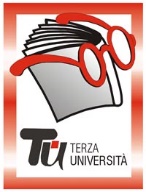                                                            Bergamo - PRIMA FASELa seduta di Yoga, di norma, ha sei fasiDecontrazione. Percezione/osservazione del corpo, del respiroPAWANMUKTASANA o posizioni del vento, che liberano le articolazioni, agiscono sulla colonna vertebrale, purificano l'addomeASANA: assunzione di posizioni di apertura, chiusura, neutre e allineamenti, con pause di assorbimentoPRANAYAMA: esercizi di respirazioneDHARANA: esercizi di concentrazioneSHAVASANA: rilassamento di fine sedutaCalendario    Modulo n°24                                YOGA 1DocenteLucia LizzolaGiornoGiovedìOrario10.00-11.30PeriodoDal 29.09.2022 al 01.12.2022 (10 incontri)SedePalestra Ananda, via A. Maj 10/i (€ 40,00)ArgomentoHatha Yoga (max 20)PresentazioneIl corso è rivolto a tutti coloro che, complessivamente in buona salute, intendono accostarsi alla pratica dello yoga o vogliono tenersi esercitati tramite gli esercizi di base, le respirazioni e il rilassamento. Attraverso tale pratica è possibile raggiungere il benessere del proprio corpo, la concentrazione e costruire quegli atteggiamenti mentali positivi che costituiscono lo spirito, fondamento dello yoga.N.B. Portare una copertina (i materassini sono in dotazione).Tutor129.09.2022Esercizi di decontrazione, di mobilità articolare, di automassaggio206.10.2022Consapevolezza fisica: le regole della "giusta misura" nell'assumere e mantenere le posizioni. L’allineamento della colonna vertebrale. La posizione seduta, anche con il supporto del cuscino313.10.2022Le posizioni del vento per liberare le articolazioni, esercizi per la zona cervicale, il respiro nella posizione del gatto, stirarsi, l’espiro forzato HA420.10.2022Respirazione addominale, toracica, apicale, yogica completa; consapevolezza del proprio ritmo respiratorio per condurre i gesti, sequenza respiratoria527.11.2022Posizioni semplici di apertura, chiusura, allineamenti, torsioni, sia a terra che seduti o in piedi, con messa in atto della respirazione adeguata603.11.2022Lo sblocco del diaframma; esercizi preparatori per l’addome, posizione della mezza barca e/o varianti; l’addome a barile; il becco del corvo710.11.2022Accenni teorici – esercizi sulla pulizia delle nari; il respiro emitoracico; la posizione della mezza luna, del mezzo pesce, preparazione della mezza candela, respiro a narici alternate817.11.2022Il gesto del cavallo, la contrazione del perineo, la contrazione della gola, la posizione del leone, posizione di equilibrio; respirazione in ujjayi924.11.2022Esercizi per gli occhi; fissare il nulla, sguardo al centro sopracciglia, prana mudra, chin mudra 1001.12.2022Seduta completa su quanto acquisito - yoga Nidra breve; vibrazione del mantra OM, colloquio di fine corso